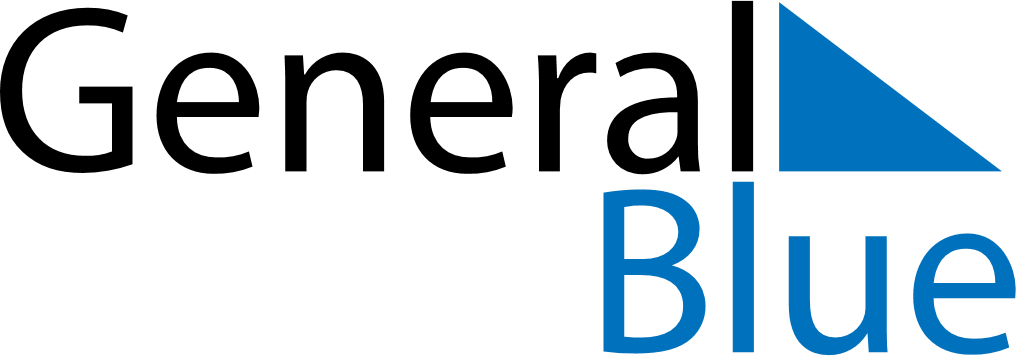 Weekly CalendarSeptember 6, 2027 - September 12, 2027Weekly CalendarSeptember 6, 2027 - September 12, 2027MondaySep 06MondaySep 06TuesdaySep 07WednesdaySep 08WednesdaySep 08ThursdaySep 09FridaySep 10FridaySep 10SaturdaySep 11SundaySep 12SundaySep 12My Notes